Programa del curso:Clase 1: ¿Diversidad? ¿Unidad? ¡Por amor a Dios!Clase 2: Cómo Dios crea la unidad y la diversidadClase 3: La imagen de Dios en nuestra unidad y diversidadClase 4: Los propósitos de Dios para la similitud en la iglesiaClase 5: Consejo para los cristianos que forman parte de la minoríaClase 6: Consejería para los cristianos que forman parte de la mayoríaClase 7: Resolviendo la desunión¿Preguntas o comentarios?  E-mail del profesor: ______________________________________Primera edición en español: 2019Copyright © 2019 por 9Marks para esta versión españolaSeminario Básico—Unidad y diversidad en la iglesia local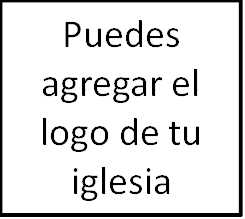 Clase 3: La imagen de Dios en nuestra unidad y diversidad1. IntroducciónLa importancia de la imagen de Dios:La imagen de Dios es la única razón duradera para amar a quienes son diferentes a nosotros. ¿Razones alternativas?- Amar a otros por su contribución a la sociedad.- Amar a otros porque es lo mejor para nosotros.- Amar a otros porque, bueno, ¡se supone que debemos hacerlo!- Amar a otros porque nos identificamos con ellos.La imagen de Dios tiene implicaciones vitales para todas las persona en cualquier lugar. La imago Dei en el Gran Panorama de Dios:La imagen de Dios y la CreaciónLa imagen de Dios y la CaídaLa imagen de Dios y la RedenciónLa imagen de Dios y la Consumación2. La imagen de Dios y la Creación (Génesis 1:26-28)La imagen de Dios es el fundamento de nuestra identidad y nuestra principal descripción de trabajo, lo que significa que…
Nuestras diferencias son buenas. ¡Alaba a Dios, de quien provienen todas las diferencias! Nuestro valor no está basado en lo que hacemos, sino en a  quien reflejamos.Nuestra identidad compartida es más grande que todas nuestras diferencias.3. La imagen de Dios y la Caída (Génesis 3-4)Todavía portamos la imagen de Dios, pero la hemos fracturado. Ahora devaluamos la imagen de Dios en los demás al…Creernos superiores a otros  (Ro. 12:16).Juzgar y usar a las personas en lugar de servirlas (Filipenses  2:3).Temer a los demás (Proverbios 29:25).Cultivar la ira y los chismes (Mt. 5:21-22).Santiago 3:7-10: «Porque toda naturaleza de bestias, y de aves, y de serpientes, y de seres del mar, se doma y ha sido domada por la naturaleza humana; pero ningún hombre puede domar la lengua, que es un mal que no puede ser refrenado, llena de veneno mortal. Con ella bendecimos al Dios y Padre, y con ella maldecimos a los hombres, que están hechos a la semejanza de Dios. De una misma boca proceden bendición y maldición. Hermanos míos, esto no debe ser así».4. La imagen de Dios y la Redención (Romanos 8:29)  Colosenses 1:15 «Jesús es la imagen del Dios invisible, el primogénito de toda creación».En Cristo, tenemos una nueva identidad y una nueva descripción de trabajo, lo que significa que…Debemos desechar el pecado (Col. 3:10).Somos obras en progreso (2 Co. 3:18).5. Conclusión: La imagen de Dios y la Consumación (1 Juan 3:2)La imagen de Dios en el hombre…Creado (Gn. 1:27).Fracturado (Gn. 3).Encarnado (Col. 1:15).Restaurado (Col. 3:10).Perfeccionado (1 Juan 3:2).